12/12/2019Источник: сайт  Объединения  организаций  профсоюзов  Республики  Марий  Эл, НОВОСТИКапремонт «попал» под льготыПо инициативе Правительства Республики Марий Эл, Законом Республики Марий Эл от 28 ноября 2019 г. № 54-З внесены изменения в Закон Республики Марий Эл «О социальной поддержке некоторых категорий граждан по оплате жилищно-коммунальных услуг».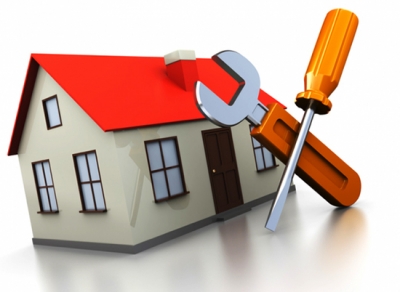 В соответствии с данными изменениями перечень мер социальной поддержки специалистов государственной и муниципальной системы образования в виде возмещения затрат по оплате жилищно-коммунальных услуг дополнен возмещением 100 процентов оплаты взноса за капитальный ремонт общего имущества в многоквартирном доме. Закон вступает в силу с 1 января 2020 года.Это стало возможным, благодаря настойчивой, кропотливой работе по защите социальных прав работников Медведевской районной организации Профсоюза работников народного образования и науки и его председателю Валерию Павлову, который помог подготовить членам профсоюза исковые документы по вопросу выплаты данной компенсации.Инициатива была поддержана Волжской, Мари-Турекской, Сернурской, Параньгинской и другими территориальными организациями Профсоюза. Положительные судебные решения по многочисленным искам работников отрасли стали поводом для внесения изменений в законодательство республики.Отдел организационной работы
Профобъединения Республики Марий Эл